Nieuwsbrief 1 van het seizoen 2019-2020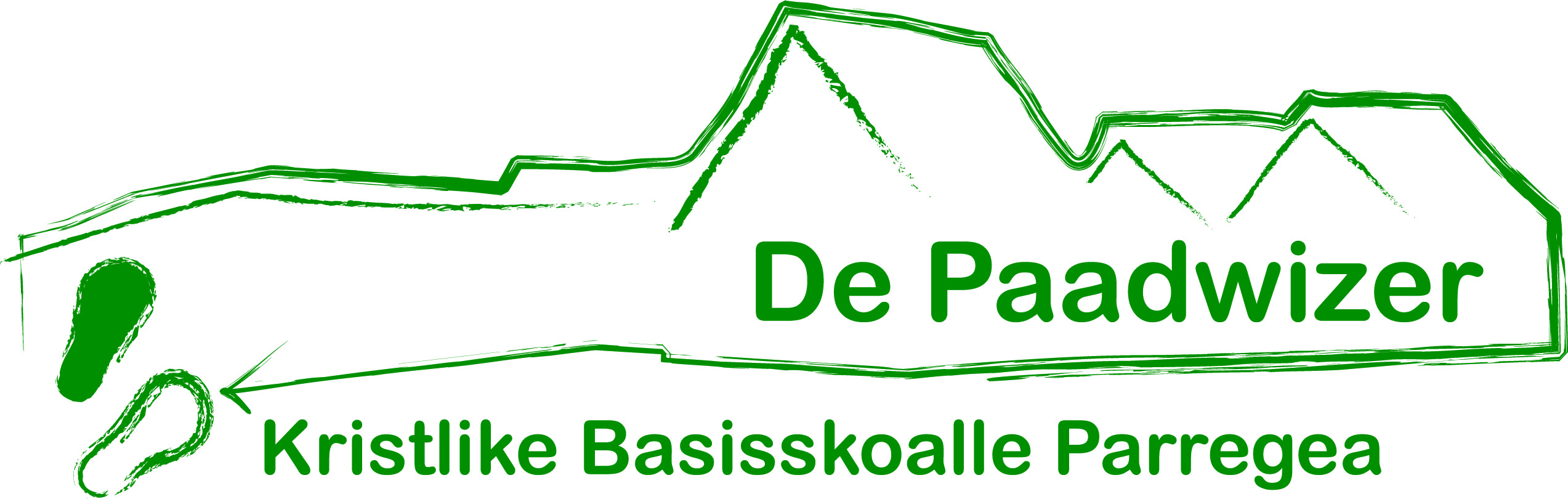 Goedemorgen allemaal.Vanmorgen zijn de schooldeuren weer open gegaan. Gelukkig heeft iedereen van een goede vakantie kunnen genieten en mochten wij alle kinderen weer in gezondheid ontmoeten.Voor sommigen was het best even spannend.  Een nieuwe juf, een nieuwe groep of zelfs in een ander lokaal.Wij wensen iedereen een heel goed schooljaar toe.Juf AnnetVlak voor de zomervakantie heeft juf Annet  er een baan bij gekregen.Ze gaat namelijk voor 2 dagen in de week naar groep 4 op  ‘It Pompeblêd’  in de Westereen.Dat betekent voor de Paadwizer dat juf Annet op de maandag en de dinsdag les geeft.Juf Liesbeth heeft aangegeven dat zij op de woensdag voor de groep wil staan.Voor de kinderen veranderd er niet veel. Alleen dat juf Liesbeth er nu wat vaker is.Juf Annet 2 dagen en juf Liesbeth 3 dagen in de week.Juf ElskeMet juf Elske gaat het gelukkig redelijk goed, maar helaas zal zij na de zomervakantie haar werkzaamheden nog niet kunnen hervatten.  Wij hebben iemand gevonden die na de vakantie de werkzaamheden van juf Elske kan overnemen zolang dat nodig is. Haar naam is: Wieke van der  Kooi.Wij wensen juf Wieke  een goede tijd op de Paadwizer.LuizencontroleMorgen (dinsdag) is er een luizencontrole. Dit doen wij altijd in de eerste week na een vakantie.Dit jaar zijn de meeste luizencontroles  op de dinsdag gepland.Tutor-lezenVolgende week beginnen we weer met het tutor-lezen.Mocht iemand zin hebben om 1x in de week met de kinderen een klein momentje te lezen (van 8.25 uur tot 8.45 uur) dan graag een berichtje naar juf Annet.Gymnastiek.De kleuters mogen vanaf morgen hun gymschoenen weer meenemen. Deze blijven op school liggen zodat ze niet vergeten worden.BiebOok kunnen de kinderen vanaf volgende week weer een boek lenen bij de bieb.Het zou fijn zijn als de kinderen van groep 1 t/m 4 een tas (voorzien van naam) volgende week maandag kunnen meenemen om de boeken erin te doen.Vakantiedagen                         		Eerste dag                    Laatste dagStudiedag team				12 sept			12 septKanjertraining				16 okt			16 oktStudiedag stichting			29 okt			29 okt	Herfstvakantie				19 okt			27 oktKerstvakantie				21 dec			05 jan	Voorjaarsvakantie			15 febr			23 febrPaasvakantie		         		10 april			13 aprilMei vakantie				25 apr 		     	05 mei Planningsvergadering			11 mei			11 meiHemelvaartvakantie			21 mei			24 meiPinksteren				30 mei			02 juniZomervakantie				03 juli    		16 aug.Belangrijke dataOmdat de jaarkalender voor de ouders pas in de eerste week na de vakantie verschijnt, zijn hier alvast de belangrijke data.Maandag 2 sept: 		- Presentatie Frysk jeugdorkest voor groep 5 t/m 8Vrijdag 6 sept.			- Juf Annet jarigDinsdag 10 sept.		- OR/MR vergaderingWoensdag 11 sept.		- Juf Annet viert haar verjaardag in groep 3Donderdag 12 sept.		- Team/cursusdag	Alle kinderen vrij.	Dinsdag 17 sept.		- Fotograaf  voor alle kinderen/broertjes en zusjes.Zaterdag 21 sept.		- oud papier. Rijder: J. Tjalma.                        Helpers: S. Vijver en F. Sijtema.Dinsdag 24 sept.		- Groepsbespreking. Groep 1 en 2 vrijDonderdag 26 sept.		- Burendag van 10.00 uur – 11.30 uur.